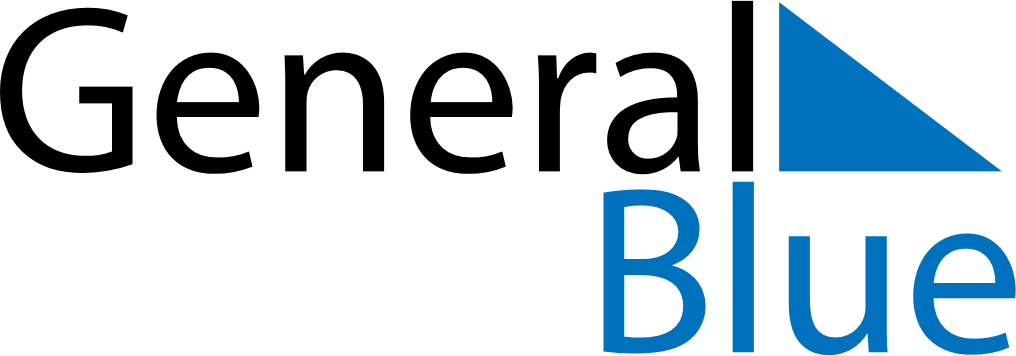 Weekly CalendarJuly 7, 2025 - July 13, 2025Weekly CalendarJuly 7, 2025 - July 13, 2025Weekly CalendarJuly 7, 2025 - July 13, 2025Weekly CalendarJuly 7, 2025 - July 13, 2025Weekly CalendarJuly 7, 2025 - July 13, 2025Weekly CalendarJuly 7, 2025 - July 13, 2025MONDAYJul 07TUESDAYJul 08TUESDAYJul 08WEDNESDAYJul 09THURSDAYJul 10FRIDAYJul 11SATURDAYJul 12SUNDAYJul 13